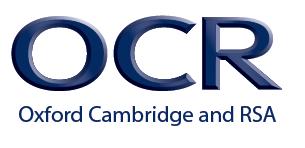 Assessment Exercise Brief - AuthorOCR Assessment Material Production – Brief for AuthorsYour brief is to produce a selection of items and mark schemes/answer keys (where relevant) for your preferred area(s) of expertise and item type as applicable. The items and the mark scheme must reflect the level of demand, format and style of the sample assessment material for relevant units/components. (It is not necessary to create an entire paper)The range and number of items produced should be sufficient to demonstrate your ability to fulfil the author role(s) being applied for and create assessment materials which are innovative, engaging and accessible to candidates.All items must be:fit for purpose, i.e. valid, reliable, and error freeconsistent with the requirements of the specificationmapped/targeted (as appropriate) to assessment objectives/assessment criteria/learning outcomes level of demand/gradesspecification content/coveragein line with Equality Act requirementsas inclusive as possible, using appropriate languagePlease attach your exercise to your application form on the Assessment Specialist Portal. 